1.pielikums
Sabiedrisko pakalpojumu regulēšanas komisijas
2017.gada 21.decembra lēmumam Nr.1/42(Pielikums grozīts ar SPRK padomes 18.12.2019. lēmumu Nr.1/19; SPRK padomes 27.05.2021. lēmumu Nr.1/7 )Sabiedrisko pakalpojumu sniedzēja 
valsts nodevas par sabiedrisko pakalpojumu regulēšanu 
aprēķins _________.gadam
* Piezīme. Dokumenta rekvizītus "datums" un "paraksts" neaizpilda, ja elektroniskais dokuments ir sagatavots atbilstoši normatīvajiem aktiem par elektronisko dokumentu noformēšanu.Sabiedrisko pakalpojumu sniedzēja nosaukumsVienotais reģistrācijas numursIerobežotas pieejamības informācija (atbilstoši atzīmēt)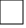 Sabiedrisko pakalpojumu sniedzēja pamatojums ierobežotas pieejamības statusa noteikšanai1.2.3.3.4.5.Regulējamās nozares sabiedriskā pakalpojuma veidsNeto apgrozījums(atbilstošo atzīmēt)Valsts nodevas par sabiedrisko pakalpojumu regulēšanu likme (%)Aprēķinātā valsts nodeva par sabiedrisko pakalpojumu regulēšanu (euro)Regulējamās nozares sabiedriskā pakalpojuma veidsPlānotais neto apgrozījums darbības pirmajā kalendārajā gadāValsts nodevas par sabiedrisko pakalpojumu regulēšanu likme (%)Aprēķinātā valsts nodeva par sabiedrisko pakalpojumu regulēšanu (euro)Regulējamās nozares sabiedriskā pakalpojuma veidsFaktiskais neto apgrozījums  darbības pirmajā kalendārajā gadāValsts nodevas par sabiedrisko pakalpojumu regulēšanu likme (%)Aprēķinātā valsts nodeva par sabiedrisko pakalpojumu regulēšanu (euro)Regulējamās nozares sabiedriskā pakalpojuma veidsFaktiskais neto apgrozījums aizpagājušajā kalendārajā gadāValsts nodevas par sabiedrisko pakalpojumu regulēšanu likme (%)Aprēķinātā valsts nodeva par sabiedrisko pakalpojumu regulēšanu (euro)1.Elektroenerģijas apgādē kopā, tajā skaitā:0,21.1.elektroenerģijas ražošanā elektrostacijās, kuru uzstādītā elektriskā jauda ir lielāka par vienu megavatu0,21.2.elektroenerģijas ražošanā koģenerācijā, kur koģenerācijas iekārtu kopējā uzstādītā elektriskā jauda koģenerācijas stacijā ir lielāka par vienu megavatu0,21.3.elektroenerģijas pārvadē, ja spriegums ir 110 kilovoltu un lielāks0,21.4.elektroenerģijas sadalē, ja spriegums ir lielāks par vienu kilovoltu un nepārsniedz 110 kilovoltus0,21.5. elektroenerģijas tirdzniecībā jebkuriem enerģijas lietotājiem0,21.6.pieprasījuma reakcijas pakalpojumā0,22.Siltumenerģijas apgādē kopā, tajā skaitā:0,22.1.siltumenerģijas ražošanā (arī koģenerācijā) iekārtās ar kopējo uzstādīto siltuma jaudu, kas lielāka par vienu megavatu, ja centralizētajā siltumapgādes sistēmā nodotais siltumenerģijas apjoms pārsniedz 5 000 megavatstundu gadā0,22.2.siltumenerģijas pārvadē un sadalē galalietotājiem, ja starp tiem ir mājsaimniecības lietotāji un ja kopējais pārvadītās un sadalītās siltumenerģijas apjoms pārsniedz 5 000 megavatstundu gadā, izņemot gadījumus, ja autonomā ražotāja vai neatkarīgā ražotāja saražoto siltumenerģiju piegādā līdz regulējamā siltumapgādes sistēmas operatora siltumtīkliem0,22.3.siltumenerģijas tirdzniecībā enerģijas lietotājiem, ja tirgoto siltumenerģiju piegādā pa regulējamā siltumapgādes sistēmas operatora siltumtīkliem0,23.Dabasgāzes apgādē kopā, tajā skaitā:0,23.1.dabasgāzes pārvadē pa cauruļvadiem0,23.2.tirdzniecībai paredzētās dabasgāzes uzglabāšanā tvertnēs vai krātuvēs0,23.3.dabasgāzes sadalē0,23.4.dabasgāzes tirdzniecībā jebkuriem enerģijas lietotājiem, izņemot dabasgāzes tirdzniecību automobiļu gāzes uzpildes kompresoru stacijās0,23.5.dabasgāzes šķidrināšanā vai sašķidrinātās dabasgāzes saņemšanā, izkraušanā, uzglabāšanā un pārvēršanā gāzveida stāvoklī turpmākai piegādei uz dabasgāzes pārvades sistēmu0,24.Elektronisko sakaru nozarē kopā, tajā skaitā:0,24.1.balss telefonijas pakalpojumos0,24.2.publiskajos taksofonu pakalpojumos0,24.3.publiskos datu un elektronisko ziņojumu pārraides pakalpojumos0,24.4.nomāto līniju pakalpojumos0,24.5.publiskos interneta piekļuves pakalpojumos0,24.6.radio vai televīzijas programmu izplatīšanas pakalpojumos publiskajos elektronisko sakaru tīklos0,24.7.piekļuves pakalpojumos0,24.8.starpsavienojuma pakalpojumos0,25.Pasta nozarē kopā, tajā skaitā:0,25.1.tradicionālos pasta pakalpojumos0,25.2.kurjerpasta pakalpojumos0,25.3.eksprespasta pakalpojumos0,25.4.abonēto preses izdevumu piegādes pakalpojumos0,26.Ūdenssaimniecības nozarē kopā, tajā skaitā:0,26.1.ūdens ieguvē, uzkrāšanā un sagatavošanā lietošanai līdz padevei centralizētajā ūdensvada tīklā0,26.2.ūdens piegādē no padeves vietas centralizētā ūdensvada tīklā līdz piederības robežai0,26.3.notekūdeņu savākšanā centralizētajās kanalizācijas sistēmās un novadīšanā līdz notekūdeņu attīrīšanas iekārtām0,26.4.notekūdeņu attīrīšanā un novadīšanā vidē, tajā skaitā, virszemes ūdensobjektos0,27.Sadzīves atkritumu apsaimniekošanas nozarē sadzīves atkritumu apglabāšanā poligonos0,28.Komersanta sniegto sabiedrisko pakalpojumu kopējais neto apgrozījums attiecīgajā kalendārajā gadā /  kopējā aprēķinātā valsts nodeva par sabiedrisko pakalpojumu regulēšanu (1+2+3+4+5+6+7, bet ne mazāk kā 200 euro)9.Komersanta kopējais neto apgrozījums attiecīgajā kalendārajā gadā (tajā skaitā komersanta sniegto sabiedrisko pakalpojumu kopējais neto apgrozījums attiecīgajā kalendārajā gadā)DatumsDatumsDatums__.__.____.Persona,kura tiesīga pārstāvēt komersantuPersona,kura tiesīga pārstāvēt komersantuPersona,kura tiesīga pārstāvēt komersantuPersona,kura tiesīga pārstāvēt komersantuPersona,kura tiesīga pārstāvēt komersantuPersona,kura tiesīga pārstāvēt komersantuPersona,kura tiesīga pārstāvēt komersantuPersona,kura tiesīga pārstāvēt komersantu/paraksts un tā atšifrējums//sagatavotāja vārds, uzvārds//sagatavotāja vārds, uzvārds//sagatavotāja vārds, uzvārds//sagatavotāja vārds, uzvārds//sagatavotāja vārds, uzvārds//sagatavotāja vārds, uzvārds//sagatavotāja vārds, uzvārds//sagatavotāja vārds, uzvārds/tālrunistālrunise-pastse-pasts